CAHL TEAMS:As schedules have now been posted online for a couple of days and small kinks and changes have been made please review your schedules. 
All schedules are balanced to either a 16, 17, or 18 game season. If you have a 17 game schedule please understand that you will have either an 8 or a 9 game home schedule and either an 8 or 9 game away schedule. 

TBAs that show on the website are on days that work where both teams are available. It is the responsibility of the “home” team to find ice either on that date or on an alternate agreeable date by both teams. 

Once a game time has been agreed upon please fill in a game change form and submit it through your governors who will approve and ensure the schedulers are made aware to update the website. 

There are hundreds of teams in CAHL and while the schedules are released there is still a lot of work happening so please be patient. 

Scheduling TBAs and making time changes on the same day to better accommodate travel are not part of your “allowed” game changes. 

While most TBAs are later in the season, some are sooner vs later so please review your home association team schedules and fill the TBAs ASAP.Subject to changeNext Monday User Group Dec 2Next Goalie Clinic Tuesday Dec 3 @ 7:15SUBJECT TO CHANGENext Monday User Group Dec 2Next Goalie Clinic Tuesday Dec 3 @ 7:15SUBJECT TO CHANGE:Next User group – Monday Dec 16Next Goalie Clinic – Tuesday Dec 17ATOM TOURNAMENT B SIDE										C SIDE 1. ROCKY LIGHTNING								                                        1. ROCKY ROCKETS2. CAMROSE VIKINGS											2. SPRUCE GROVE SNIPERS3. SW413 ICE DEVILS											3. COCHRANE ICE HAWKS4. SYLVAN LAKE LAKERS										4. RED DEER RCMSubject to changeNext User group – Monday Dec 16Next Goalie Clinic – Tuesday Dec 17Subject to changeNext User group – Monday Dec 16Next Goalie Clinic – Tuesday Dec 17MONDAYNOV 25MONDAYNOV 25TUESDAYNOV 26TUESDAYNOV 26WEDNESDAYNOV 27WEDNESDAYNOV 27THURSDAYNOV 28THURSDAYNOV 28BUNCHQUICK LANEBUNCHQUICK LANEBUNCHQUICK LANEBUNCHQUICK LANEINTRO TO HOCKEY5:45-6:45ATOM B/C6:00 – 7:00MIDGET AATIGERS7:45-9:00ATOM B/C7:15-8:15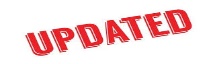 INTRO TO HOCKEY5:45-6:45ATOM A7:15-8:15BANTAM AATIGERS7:45-9:00ATOM A6:15-7:15PEEWEE B7:00-8:00PEEWEE A7:15-8:15MIDGET A9:15-10:15BANTAM A8:30-9:30PEEWEE A7:00-8:00BANTAM B8:30-9:30MIDGET B9:15-10:15BANTAM A7:30-8:30BANTAM B8:15-9:15MIDGET B8:30-9:30PEEWEE B8:15-9:15MIDGET A8:45-9:45FRIDAYNOV 29FRIDAYNOV 29SATURDAYNOV 30SATURDAYNOV 30SUNDAYDEC 01SUNDAYDEC 01BUNCHQUICK LANEBUNCHQUICK LANEBUNCHQUICK LANEINTRO 1 VSDELBURNE 19:30-11:00INTRO 3 VS ECKVILLE9:30-11:00INTRO 1 & 2  practicePEEWEE BvsSYLVAN GOLD459837612:45-2:45ATOM BvsBOWDEN459679012:00-2:00BANTAM BvsSYLVAN LAKE45981653:00-5:15PEEWEE A vsOLDS45982372:15-4:15BANTAM BvsAIRDRIE459816612:45-3:00ATOM CvsCARSTAIRS45969851:45-3:45MIDGET A vsCHESTERMERE45967245:30-7:45ATOM AvsSYLVAN LAKE45964254:30-6:30BANTAM AvsCANMORE8:00-10:15MONDAYDEC 02MONDAYDEC 02TUESDAYDEC 03TUESDAYDEC 03WEDNESDAYDEC 04WEDNESDAYDEC 04THURSDAYDEC 05THURSDAYDEC 05BUNCHQUICK LANEBUNCHQUICK LANEBUNCHQUICK LANEBUNCHQUICK LANEINTRO5:45-6:45OTHER USERMIDGET AATIGERS7:45-9:00GOALIECLINIC7:15-8:15INTRO TO HOCKEY5:45-6:45ATOM B7:15-8:15BANTAM AATIGERS7:45-9:00ATOM A6:15-7:15ATOM C7:00-8:00PEEWEE B7:30-8:30MIDGET A9:15-10:15BANTAM A8:30-9:30PEEWEE B7:00-8:00BANTAM B8:30-9:30MIDGET B9:15-10:15BANTAM A7:30-8:30BANTAM B8:15-9:15MIDGET B8:45-9:45PEEWEE A8:15-9:15MIDGET A8:45-9:45FRIDAYBUNCHDECEMBER 6FRIDAYQUICK LANEDECEMBER 6SATURDAYBUNCHDECEMBER 7SATURDAYQUICK LANEDECEMBER 7SUNDAYBUNCHDECEMBER 8SUNDAYQUICK LANEDECEMBER 8B1 vs 26:00 – 8:00B3 vs 46:30 – 8:30B1 vs 310:00 – 12:00B2 vs 410:30 – 12:30C1 vs 49:00 – 11:00C2 vs 39:30 – 11:30C1 vs 212:00 – 2:00C3 vs 412:30 - 2:30B Final11:15 – 1:30BConsolation Final11:45 – 2:00Flood every 2nd period of playATBCHUCK A PUCKCFinal1:45 – 4:00CConsolation Final2:15 – 4:15B1 vs 42:30 - 4:30B2 vs 33:00 – 5:00MIDGET BVS WESTCOUNTRY46025195:00-7:15C1 vs 34:30 – 6:30C2 vs 45:00 – 7:00MONDAYDEC 09MONDAYDEC 09TUESDAYDEC 10TUESDAYDEC 10WEDNESDAYDEC 11WEDNESDAYDEC 11THURSDAYDEC 12THURSDAYDEC 12BUNCHQUICK LANEBUNCHQUICK LANEBUNCHQUICK LANEBUNCHQUICK LANEINTRO TO HOCKEY5:45-6:45ATOM A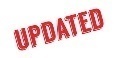 6:00 – 7:00MIDGET AATIGERS7:45-9:00ATOM B/C7:15-8:15INTRO TO HOCKEY5:45-6:45ATOM B/C7:15-8:15BANTAM AATIGERS7:45-9:00ATOM A6:15-7:15PEEWEE B7:00-8:00PEEWEE A7:15-8:15MIDGET A9:15-10:15BANTAM A8:30-9:30PEEWEE A7:00-8:00BANTAM B8:30-9:30MIDGET B9:15-10:15BANTAM A7:30-8:30BANTAM B8:15-9:15MIDGET B8:30-9:30PEEWEE B8:15-9:15MIDGET A8:45-9:45FRIDAYBUNCHDECEMBER 13FRIDAYQUICK LANEDECEMBER 13SATURDAYBUNCHDECEMBER 14SATURDAYQUICK LANEDECEMBER 14SUNDAYBUNCHDECEMBER 15SUNDAYQUICK LANEDECEMBER 15INTRO 3 vs Blackfalds 2INTRO 4 vs Blackfalds 410:45-11:15ATOM B vsCOCHRANE46033129:45-11:45ATOM C vsLACOMBE460279511:30-1:30INTRO 1 VS SYLVAN 2INTRO 2 VS SYLVAN 511:15-12:45ATOM A vsDRUMHELLER46036351:45-3:45ATOM A vsCOCHRANE46036342:15-4:15BANTAM A vsAIRDRIE46047931:00-3:15PEEWEE B vsINNISFAIL46041944:00-6:00BANTAM AAVSRED DEER5:30-7:45PEEWEE A vsOKOTOKS46036854:30-6:30MIDGET A vsKNEEHILL46022993:30-5:45JR B VSMOUNTAINVIEW8:00-10:15JR BVSHIGH RIVER8:00-10:15